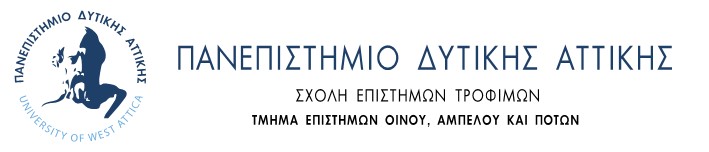 Αίτηση Διακοπής Εκπόνησης Πτυχιακής Εργασίας  Παρακαλούμε όπως εγκρίνετε τη διακοπή εκπόνησης της πτυχιακής εργασίας με θέμα: για τους ακόλουθους λόγους :             ΠΡΟΣ:ΤΗ  ΓΡΑΜΜΑΤΕΙΑ ΤΟΥ ΤΜΗΜΑΤΟΣΤΗ  ΓΡΑΜΜΑΤΕΙΑ ΤΟΥ ΤΜΗΜΑΤΟΣΗμερομηνία:Αρ. Πρωτ.:ΕΠΩΝΥΜΟ:Όνομα:Όνομα Πατέρα:Τηλέφωνο Επικοινωνίας:Email Επικοινωνίας:Εξάμηνο Σπουδών:Αριθμός Μητρώου:	 	Ο/Η Αιτών/ούσα Ο/Η Επιβλέπων/ουσα Καθηγητής/τρια 	 	(Ονοματεπώνυμο & υπογραφή) (Ονοματεπώνυμο & υπογραφή) 